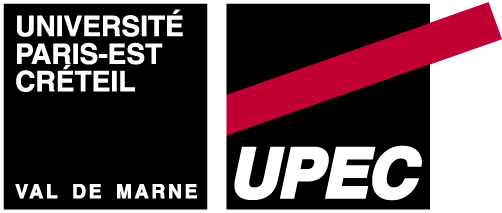 DOSSIER  DE  PREINSCRIPTIONMASTER 2 MENTION « STAPS » SPECIALITE « éducation, sport, société » Année Universitaire 2010/2011Téléphone auquel on peut vous joindre facilement :Adresse mail à laquelle on peut vous contacter facilement :NUMERO DE SECURITE SOCIALE : I) RENSEIGNEMENTS ADMINISTRATIFSM 	  Mlle 	Mme NOM :……………………………………………………………………………………………………………………………………..NOM marital : ………………………………………………………………………………………………………………………Prénom : …………………………………………………………………………………………………………………………………Date de naissance :………………………………………………………………………………………………………………Lieu de naissance : ………………………………………………..	Département : …………………Nationalité ....................................................................................................................Adresse ...............................................................................................................................................................................................................................................................Code Postal .................................. Ville .......................................................................Pays …………………………………….Domicile :.......................................................  Portable ......................................Situation prévue en 2010/2011  	Salarié en activité temps complet 						Salarié en activité temps partiel 						Congé formation 						Etudiant Autre  Précisez ………………………………………………… Inscription en  formation continue (obligatoire pour les salariés) - Financement total du coût de formation par votre employeur  	  - Financement partiel du coût de formation par votre employeur	 	- En autofinancement							 Inscription en formation initiale  		- Boursier ?		oui 		non II) PRATIQUE SPORTIVE :- SPECIALITE SPORTIVE :…………………………………………………………………..- NIVEAU ATTEINT :…………………………………………………………………………..	Figurez-vous sur la liste ministérielle des sportifs de haut niveau ?	 Oui    Non Si c’est le cas, il faut fournir une attestation officielle.- PALMARES :  -	 -		   -* Cette année, êtes-vous licencié(e) dans un club ?				Oui    Non Si oui, lequel ?……………………………………………………………………………………………………………* Nombre d’entraînements et volume horaire hebdomadaire pendant l’année de formation :……………………………………………………………………………………………………………III) IMPLICATION DANS LE DOMAINE DE L’ENTRAINEMENT:Actuellement : 	- Etes-vous investi(e) dans le domaine de l’entraînement        Oui              Non 	- Responsabilité occupée………………………………………………...…………………..		depuis combien de temps……………………………………………………………Club / association / Fédération…………………………………………………………………………………………………………………………………………………………………………………...Niveau d’exercice :..…………………………………………………………………………	- Expériences professionnelles dans le domaine de l’entraînement :		-………………………………………………………………………………………….		-………………………………………………………………………………………….	- Expériences professionnelles exercées dans un autre domaine :		-………………………………………………………………………………………….		-………………………………………………………………………………………….IV) FORMATION ET DIPLÔME :A) Formation(s) et Diplôme(s) d’enseignement général :Formation(s) universitaire(s) suivie(s), lieu(x) de formation, année(s) d’obtention ......................................................................................................................................................................................................................................................................................................................................................................................................................................................................................................Si vous n’êtes pas titulaire d’un Master 1 STAPS (ou Maîtrise entraînement) vous devez IMPERATIVEMENT faire une demande de dossier de Validation d’Acquis d’Expérience auprès de la scolarité du Département STAPS de l’Université de PARIS Est Créteil. C’est également le cas pour les professeurs d’EPS, qu’ils soient certifiés ou agrégés.B) Statut universitaire prévu pour l’année à venirDemandez-vous le statut de SALARIE :		OUI			NON	Si oui, veuillez justifier votre statut avant le 19 Novembre 2010 (cf. règlement int.)Demandez-vous des allégements de formation, lesquels ? (Donner l’intitulé exact de l’enseignement). Fournir des justificatifs à la scolarité.*Cadre réservé à l’administrationêtes-vous redoublant :		OUI			NON	V) MOTIVATIONS et PROJET PROFESSIONNEL :....................................................................................................................................................................................................................................................................................................................................................................................................................................................................................................................................................................................................................................................................................................................................................................................................................................................................................................................................................................................................................................................................................................................................................................................................................................................................................................................................................................................................................................................................................................................................................................................................................................................................................................................................................................................................................................................................................................................................................................................................................................................................................................................................................................................................................................................................................................................................................................................................................................................................................................................................................................................................................................................................................................................................................................................................................................................................................................................................................................................................................................................................................................................................................................................................................................................................................................................................................................................................................................................................................................................................................................................................................................................................................................................................................................................................................................................................................................................................................................................................................................................................................................................................................................................................................................................................................................................................................................................................................................................................................................................................................................................................................................................................................................................................................................................................................................................................................................................................................................................................................................................................................................................................................................................................................................................................................................................................................................................................................................................................................................................................................................................................................................................................................................................................................................................................................................................................................................................................................................................................................................................................................................................................................................................................................................................................................................Fait  à…...............................Le....................	Signature,MASTER : SCIENCES HUMAINES ET SOCIALE MENTION « STAPS » Spécialité : éducation, sport, sociétéDeuxième année de master (M2) - 2010/2011I - Conditions d’admission en 2e année de master Pourront se présenter, les candidats titulaires :d’une 1ère année de master délivrée par l’université PARIS Est Créteilou admis, par la commission de l’Université PARIS Est Créteil qui aura lieu le 7 Juillet 2010, soit par validation d’acquis professionnels, soit par équivalence.et les candidats démontrant :un investissement professionnel particulier.II - DOSSIER D’INSCRIPTION (Pièces à fournir) :Les candidats doivent envoyer impérativement à :Université PARIS Est CréteilUFR STAPS / SESS Scolarité STAPSSite duvauchelle – 61 avenue du Général de Gaulle94010    CRETEIL   Cedex 01 45 17 44 06Renseignements pédagogiques auprès du Responsable Pédagogique Une commission de recrutement sera organisée le 7 Juillet 2009Une deuxième commission examinera les candidatures tardives à concurrence des places disponible avec une date limite de dépôt des dossiers le 4 septembre 2009.Pièces à fournir :1 - Dossier de pré-inscription.2 – Photocopies des diplômes3 - 2 enveloppes timbrées (Format 16x23) à votre nom et adresse.4 - 2 photos d’identité en couleur.5 - Attestation de l’employeur s’engageant à libérer le candidat pour la formation, et à financer celle-ci le cas échéant.7 – Attestation du responsable de la structure (fédération, club…) sur l’implication du candidat dans l’entraînement en 2009/2010.NOM :PRENOM :TELEPHONE :@ALLEGEMENTS DEMANDESAVIS DE LA COMMISSION PEDAGOGIQUE *